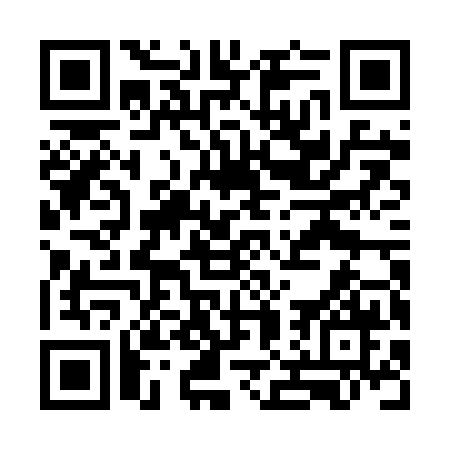 Prayer times for Grand Cayman, Cayman IslandsWed 1 May 2024 - Fri 31 May 2024High Latitude Method: NonePrayer Calculation Method: Muslim World LeagueAsar Calculation Method: ShafiPrayer times provided by https://www.salahtimes.comDateDayFajrSunriseDhuhrAsrMaghribIsha1Wed4:395:5612:223:386:488:012Thu4:385:5612:223:386:488:013Fri4:375:5512:223:386:498:024Sat4:375:5512:223:376:498:025Sun4:365:5412:223:376:498:036Mon4:355:5412:223:366:508:037Tue4:355:5312:213:366:508:048Wed4:345:5312:213:366:508:049Thu4:335:5212:213:356:518:0510Fri4:335:5212:213:356:518:0611Sat4:325:5112:213:346:528:0612Sun4:325:5112:213:346:528:0713Mon4:315:5012:213:346:528:0714Tue4:305:5012:213:336:538:0815Wed4:305:5012:213:336:538:0816Thu4:295:4912:213:336:538:0917Fri4:295:4912:213:336:548:0918Sat4:285:4912:213:346:548:1019Sun4:285:4812:213:356:558:1020Mon4:275:4812:223:356:558:1121Tue4:275:4812:223:366:558:1122Wed4:275:4812:223:376:568:1223Thu4:265:4712:223:376:568:1324Fri4:265:4712:223:386:578:1325Sat4:265:4712:223:386:578:1426Sun4:255:4712:223:396:578:1427Mon4:255:4712:223:396:588:1528Tue4:255:4712:223:406:588:1529Wed4:245:4612:223:406:598:1630Thu4:245:4612:233:416:598:1631Fri4:245:4612:233:416:598:17